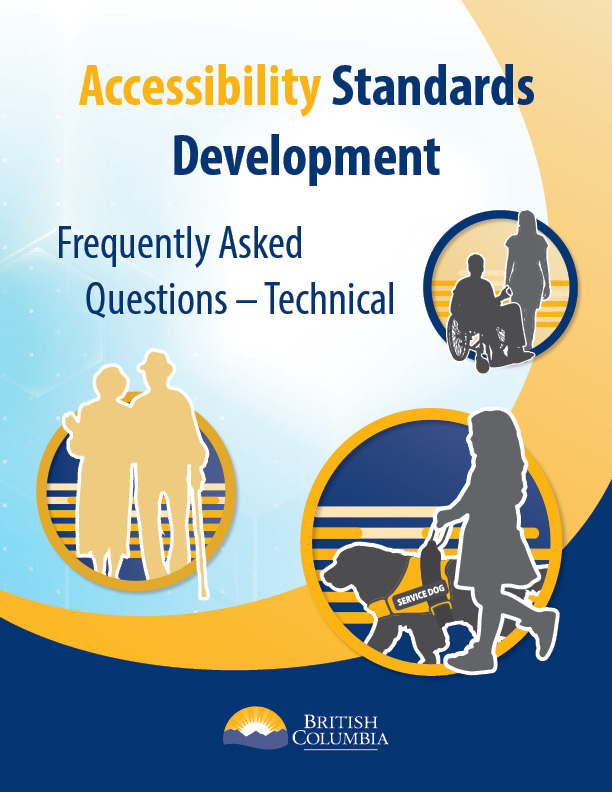 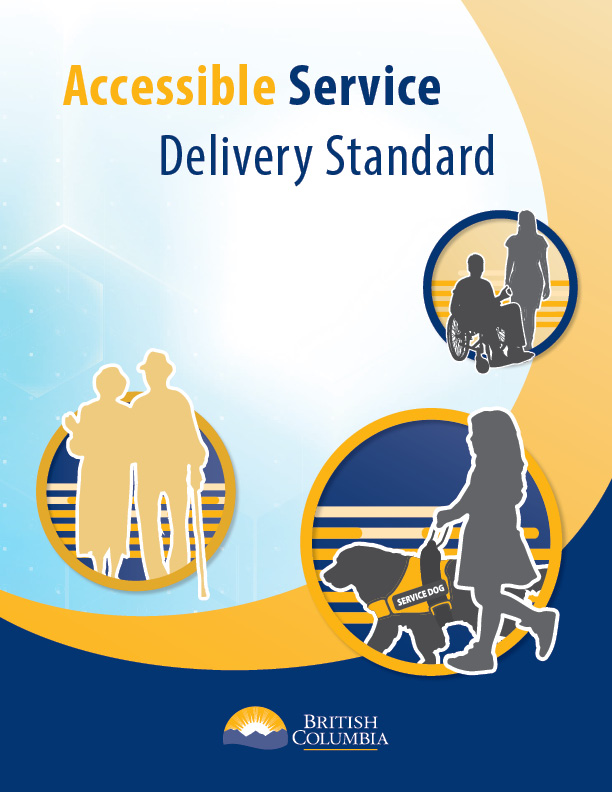 Community Engagement:Funding Application Form Name of Organization2. Contact Information Lead applicant nameAddressPhoneEmail3. Brief overview of organization/groupInstructionsMaximum 200 wordsProvide information about who the organization serves, represents or works withProvide information about the scope of service, e.g. province-wide or regionalIs the organization registered?4. Accessible Standards Engagement InstructionsTotal amount requestedNumber of proposed sessions Expected total number of participants Explain how the funds would enable the group/organization to support meaningful feedback and input on the draft accessibility standards from the identified priority populations or people living with disabilities or experiencing barriers to service and employment. Provide a breakdown of how the funds will be used For example, how much funding will be used for food/refreshments, space rental, translations, etc.Do you commit to submitting a written report? Yes No